Hart op de tong: zondag 5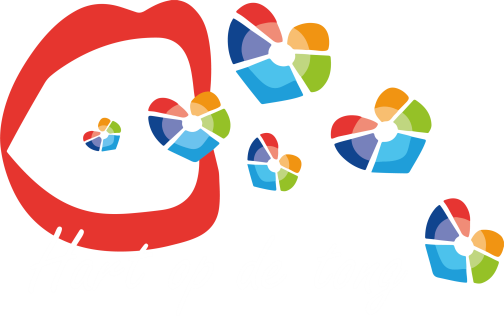 Psalm 66: ‘Prijs de Heer voor zijn werk in mijn leven’Groeivragen:Wat was het dat God jou door de vorige keer/groeigroep duidelijk had gemaakt? Wat had je voorgenomen om te doen en hoe is dat gegaan?Verwerkingsvragen psalm 66:Lees nog eens samen psalm 66.Heb je vragen of onduidelijkheden over de psalm of de preek?Is je leven een lofprijs voor de Heer? (N.a.v. Psalm 66:1-5, 13-15, Rom 12:1-2) Indien niet (helemaal), wat is er in je leven nodig om het te kunnen zijn?Over loutering en beproeving (10-12): Op welk bijbelwoord of welke belofte heb jij, misschien wel tegen je gevoel, mogen vertrouwen in een tijd dat jij werd beproefd?In het verband met beproevingen zei Reinier in de preek “God geeft vanuit zijn wijsheid en liefde niet alleen zoete, fijne dingen, maar ook bittere dingen.” Hoe hoor jij dit?N.a.v. 16-20, ‘kom en hoor wat ik wil vertellen.’  Kun jij iets aan de groep vertellen over een gebedsverhoring of een andere manier waarop je Gods redding hebt ervaren (in de afgelopen tijd)? Wat heeft God bijvoorbeeld gedaan met jullie gebeden van de vorige keer in de groepjes van drie?Hebben jullie scherp wat bedoeld wordt met vs. 18 “Had ik kwaad in mijn hart gevonden, …” ? Vgl. Mt 5:23, Mt 6:14-15, 1 Joh 3:21-22, 1 Pt 3:7. Heb je bij jezelf wel eens iets ontdekt dat je hinderde en wat je moest veranderen?Is er in jullie omgeving een cultuur van verwachting van gebedsverhoring? Is daar iets aan te doen om dat te laten groeien? Neem de tijd om God samen te prijzen en te bidden. Bijvoorbeeld: Lees samen psalm 103. Laat daarna iedereen in gebed een of meerdere verzen die hem aanspreken herhalen of in eigen woorden herformuleren als lofprijs aan God.Groeivragen:Wat heeft Gods Geest jou door deze psalm, via de preek of in deze groeigroepavond duidelijk gemaakt?Welke actie kun je daarmee verbinden? Mag de groep de volgende keer bij jou op deze actie terugkomen over hoe dat verlopen is? 